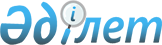 О внесении изменений в решение маслихата района Шал акына Северо-Казахстанской области от 25 декабря 2019 года № 43/1 "Об утверждении бюджета района Шал акына на 2020-2022 годы"Решение маслихата района Шал акына Северо-Казахстанской области от 25 мая 2020 года № 48/4. Зарегистрировано Департаментом юстиции Северо-Казахстанской области 26 мая 2020 года № 6317
      В соответствии с пунктом 1 статьи 106, с пунктом 1 статьи 109 Бюджетного Кодекса Республики Казахстан от 4 декабря 2008 года, подпунктом 1) пункта 1 статьи 6 Закона Республики Казахстан от 23 января 2001 года "О местном государственном управлении и самоуправлении в Республике Казахстан", маслихат района Шал акына Северо-Казахстанской области РЕШИЛ:
      1. Внести в решение маслихата района Шал акына Северо-Казахстанской области "Об утверждении бюджета района Шал акына на 2020-2022 годы" от 25 декабря 2019 года № 43/1 (опубликовано 31 декабря 2019 года в Эталонном контрольном банке нормативных правовых актов Республики Казахстан в электронном виде, зарегистрировано в Реестре государственной регистрации нормативных правовых актов под № 5761) следующие изменения:
      пункт 1 изложить в новой редакции:
       "1. Утвердить бюджет района Шал акына на 2020 – 2022 годы согласно приложениям 1, 2, 3 соответственно, в том числе на 2020 год в следующих объемах:
      1) доходы – 5 641 318,4 тысяч тенге:
      налоговые поступления – 343 282,9 тысяч тенге;
      неналоговые поступления – 4 619 тысяч тенге;
      поступления от продажи основного капитала – 5 500 тысяч тенге;
      поступления трансфертов – 5 287 916,5 тысяч тенге;
      2) затраты – 5 786 914,7 тысяч тенге;
      3) чистое бюджетное кредитование – 878 286,3 тысяч тенге:
      бюджетные кредиты – 882 350,3 тысяч тенге;
      погашение бюджетных кредитов – 4 064 тысяч тенге;
      4) сальдо по операциям с финансовыми активами – 0 тысяч тенге:
      приобретение финансовых активов – 0 тысяч тенге;
      поступления от продажи финансовых активов государства – 0 тысяч тенге;
      5) дефицит (профицит) бюджета – - 1 023 882,6 тысяч тенге;
      6) финансирование дефицита (использование профицита) бюджета – 1 023 882,6 тысяч тенге:
      поступление займов – 882 350,3 тысяч тенге;
      погашение займов – 4 064 тысяч тенге;
      используемые остатки бюджетных средств – 145 596,3 тысяч тенге.";
      приложение 1 к указанному решению изложить в новой редакции согласно приложению к настоящему решению.
      2. Настоящее решение вводится в действие с 1 января 2020 года. Бюджет района Шал акына на 2020 год
					© 2012. РГП на ПХВ «Институт законодательства и правовой информации Республики Казахстан» Министерства юстиции Республики Казахстан
				
      Председатель сессии 
маслихата района Шал акына 
Северо-Казахстанской области 

Ы.Махметова

      Секретарь маслихата 
района Шал акына 
Северо-Казахстанской области 

О.Амрин
Приложение к решению маслихат района Шал акына Северо-Казахстанской области от 25 мая 2020 года № 48/4Приложение 1 к решению маслихат района Шал акына Северо-Казахстанской области от 25 декабря 2019 года № 43/1
Категория
Класс
Подкласс
Наименование
Сумма тысяч тенге
1
2
3
4
5
1) Доходы:
5 641 318,4
1
Налоговые поступления
343 282,9
03
Социальный налог
206 785
1 
Социальный налог
206 785
04
Hалоги на собственность
45 707,9
1 
Hалоги на имущество
29 500
5 
Единый земельный налог
16 207,9
05
Внутренние налоги на товары, работы и услуги
87 029
2 
Акцизы
1 929
3 
Поступления за использование природных и других ресурсов
76 000
4 
Сборы за ведение предпринимательской и профессиональной деятельности
9 100
08
Обязательные платежи, взимаемые за совершение юридически значимых действий и (или) выдачу документов уполномоченными на то государственными органами или должностными лицами
3 761
1 
Государственная пошлина
3 761
2
Неналоговые поступления
4 619
01
Доходы от государственной собственности
2 204
5 
Доходы от аренды имущества, находящегося в государственной собственности
2 200
7 
Вознаграждение по кредитам, выданным из государственного бюджета
4
06
Прочие неналоговые поступления
2 415
1 
Прочие неналоговые поступления
2 415
3
Поступления от продажи основного капитала
5 500
03
Продажа земли и нематериальных активов
5 500
1 
Продажа земли
5 500
4
Поступления трансфертов 
5 287 916,5
02
Трансферты из вышестоящих органов государственного управления
5 287 916,5
2 
Трансферты из областного бюджета
5 287 916,5
Функцио-нальная группа
Админис-тратор бюд-жетных прог-рамм
Прог-рамма
Наименование
Сумма тысяч тенге
2) Затраты:
5 786 914,7
01
Государственные услуги общего характера
565319,5
112
Аппарат маслихата района (города областного значения)
17046
001
Услуги по обеспечению деятельности маслихата района (города областного значения)
17046
122
Аппарат акима района (города областного значения)
122012
001
Услуги по обеспечению деятельности акима района (города областного значения)
122012
459
Отдел экономики и финансов района (города областного значения)
33510
001
Услуги по реализации государственной политики в области формирования и развития экономической политики, государственного планирования, исполнения бюджета и управления коммунальной собственностью района (города областного значения)
30443
003
Проведение оценки имущества в целях налогообложения
925
010
Приватизация, управление коммунальным имуществом, постприватизационная деятельность и регулирование споров, связанных с этим
2142
495
Отдел архитектуры, строительства, жилищно-коммунального хозяйства, пассажирского транспорта и автомобильных дорог района (города областного значения)
352082,5
001
Услуги по реализации государственной политики на местном уровне в области архитектуры, строительства, жилищно-коммунального хозяйства, пассажирского транспорта и автомобильных дорог
20061
003
Капитальные расходы государственного органа
6710
113
Целевые текущие трансферты нижестоящим бюджетам
325311,5
475
Отдел предпринимательства, сельского хозяйства и ветеринарии района (города областного значения)
40669
001
Услуги по реализации государственной политики на местном уровне в области развития предпринимательства, сельского хозяйства и ветеринарии
40669
02
Оборона
11630
122
Аппарат акима района (города областного значения)
11630
 005 
Мероприятия в рамках исполнения всеобщей воинской обязанности
7891
006
Предупреждение и ликвидация чрезвычайных ситуаций масштаба района (города областного значения)
1623
007
Мероприятия по профилактике и тушению степных пожаров районного (городского) масштаба, а также пожаров в населенных пунктах, в которых не созданы органы государственной противопожарной службы
2116
03
Общественный порядок, безопасность, правовая, судебная, уголовно-исполнительная деятельность
11400
495
Отдел архитектуры, строительства, жилищно-коммунального хозяйства, пассажирского транспорта и автомобильных дорог района (города областного значения)
11400
019
Обеспечение безопасности дорожного движения в населенных пунктах
11400
04
Образование
3304245
464
Отдел образования района (города областного значения)
41385
009
Обеспечение деятельности организаций дошкольного воспитания и обучения
41385
464
Отдел образования района (города областного значения)
3219892
003
Общеобразовательное обучение
2640685
006 
Дополнительное образование для детей 
133677
022
Выплата единовременных денежных средств казахстанским гражданам, усыновившим (удочерившим) ребенка (детей)-сироту и ребенка (детей), оставшегося без попечения родителей
199
023 
Методическая работа
14746
040
Реализация государственного образовательного заказа в дошкольных организациях образования 
293754
029
Обследование психического здоровья детей и подростков и оказание психолого-медико-педагогической консультативной помощи населению
17834
031
Государственная поддержка по содержанию детей-сирот и детей, оставшихся без попечения родителей, в детских домах семейного типа и приемных семьях
6819
032
Содержание детей школьного возраста из отдаленных населенных пунктов, переданных временной семье
13455
001
Услуги по реализации государственной политики на местном уровне в области образования 
16774
005
Приобретение и доставка учебников, учебно-методических комплексов для государственных учреждений образования района (города областного значения)
21413
015
Ежемесячные выплаты денежных средств опекунам (попечителям) на содержание ребенка-сироты (детей-сирот), и ребенка (детей), оставшегося без попечения родителей
5090
067
Капитальные расходы подведомственных государственных учреждений и организаций
55446
465
Отдел физической культуры и спорта района (города областного значения)
42968
017
Дополнительное образование для детей и юношества по спорту 
42968
06
Социальная помощь и социальное обеспечение
440515,8
451
Отдел занятости и социальных программ района (города областного значения)
437764,8
002 
Программа занятости
159093
005
Государственная адресная социальная помощь
107166
007
Социальная помощь отдельным категориям нуждающихся граждан по решениям местных представительных органов
27482,8
010
Материальное обеспечение детей-инвалидов, воспитывающихся и обучающихся на дому
887
014
Оказание социальной помощи нуждающимся гражданам на дому
65693
050
Обеспечение прав и улучшение качества жизни инвалидов в Республике Казахстан
18557
001
Услуги по реализации государственной политики на местном уровне в области обеспечения занятости и реализации социальных программ для населения
23492
011
Оплата услуг по зачислению, выплате и доставке пособий и других социальных выплат
1689
023 
Обеспечение деятельности центров занятости населения
33705
464
Отдел образования района (города областного значения)
2751
030 
Содержание ребенка (детей), переданного патронатным воспитателям 
2751
07
Жилищно-коммунальное хозяйство
658740,3
495
Отдел архитектуры, строительства, жилищно-коммунального хозяйства, пассажирского транспорта и автомобильных дорог района (города областного значения)
633420,3
014
Развитие системы водоснабжения и водоотведения
21000
015
Обеспечение бесперебойного теплоснабжения малых городов
71939
016 
Функционирование системы водоснабжения и водоотведения
80210
 025 
Освещение улиц в населенных пунктах
41457
029
Благоустройство и озеленение населенных пунктов
8500
013
Развитие коммунального хозяйства
6800
007
Проектирование и (или) строительство, реконструкция жилья коммунального жилищного фонда
21486,3
098
Приобретение жилья коммунального жилищного фонда
382028
451
Отдел занятости и социальных программ района (города областного значения)
25320
070
Возмещение платежей населения по оплате коммунальных услуг в режиме чрезвычайного положения в Республике Казахстан
25320
08
Культура, спорт, туризм и информационное пространство
238726
465
Отдел физической культуры и спорта района (города областного значения)
7246
006
Проведение спортивных соревнований на районном (города областного значения) уровне
426
007
Подготовка и участие членов сборных команд района (города областного значения) по различным видам спорта на областных спортивных соревнованиях
6820
478
Отдел внутренней политики, культуры и развития языков района (города областного значения)
68771
007 
Функционирование районных (городских) библиотек
67749
008
Развитие государственного языка и других языков народа Казахстана
1022
478
Отдел внутренней политики, культуры и развития языков района (города областного значения)
5700
005 
Услуги по проведению государственной информационной политики
5700
478
Отдел внутренней политики, культуры и развития языков района (города областного значения)
25080
001
Услуги по реализации государственной политики на местном уровне в области информации, укрепления государственности и формирования социального оптимизма граждан, развития языков и культуры
19486
004
Реализация мероприятий в сфере молодежной политики
4594
032
Капитальные расходы подведомственных государственных учреждений и организаций
1000
465
Отдел физической культуры и спорта района (города областного значения)
10495
001
Услуги по реализации государственной политики на местном уровне в сфере физической культуры и спорта
8995
032
Капитальные расходы подведомственных государственных учреждений и организаций
1500
478
Отдел внутренней политики, культуры и развития языков района (города областного значения)
121434
009
Поддержка культурно-досуговой работы
121434
10
Сельское, водное, лесное, рыбное хозяйство, особо охраняемые природные территории, охрана окружающей среды и животного мира, земельные отношения
31599,7
459
Отдел экономики и финансов района (города областного значения)
4526
099
Реализация мер по оказанию социальной поддержки специалистов
4526
475
Отдел предпринимательства, сельского хозяйства и ветеринарии района (города областного значения)
15844,7
005 
Обеспечение функционирования скотомогильников (биотермических ям) 
300
006 
Организация санитарного убоя больных животных 
300
007 
Организация отлова и уничтожения бродячих собак и кошек
500
008 
Возмещение владельцам стоимости изымаемых и уничтожаемых больных животных, продуктов и сырья животного происхождения 
500
012
Проведение мероприятий по идентификации сельскохозяйственных животных
1000
013 
Проведение противоэпизоотических мероприятий
13244,7
463
Отдел земельных отношений района (города областного значения)
11229
001
Услуги по реализации государственной политики в области регулирования земельных отношений на территории района (города областного значения)
11229
12
Транспорт и коммуникации
231949
495
Отдел архитектуры, строительства, жилищно-коммунального хозяйства, пассажирского транспорта и автомобильных дорог района (города областного значения)
231949
023
Обеспечение функционирования автомобильных дорог
31670
045
Капитальный и средний ремонт автомобильных дорог районного значения и улиц населенных пунктов
46405
034
Реализация приоритетных проектов транспортной инфраструктуры
151929
039
Субсидирование пассажирских перевозок по социально значимым городским (сельским), пригородным и внутрирайонным сообщениям
1945
13
Прочие
33337
459
Отдел экономики и финансов района (города областного значения)
12068
012
Резерв местного исполнительного органа района (города областного значения) 
12068
495
Отдел архитектуры, строительства, жилищно-коммунального хозяйства, пассажирского транспорта и автомобильных дорог района (города областного значения)
21269
055
Развитие индустриальной инфраструктуры в рамках Государственной программы поддержки и развития бизнеса "Дорожная карта бизнеса-2025"
21269
14
Обслуживание долга
11,9
459
Отдел экономики и финансов района (города областного значения)
11,9
021
Обслуживание долга местных исполнительных органов по выплате вознаграждений и иных платежей по займам из областного бюджета
11,9
15
Трансферты
259440,5
459
Отдел экономики и финансов района (города областного значения)
259440,5
006
Возврат неиспользованных (недоиспользованных) целевых трансфертов
142,5
054
Возврат сумм неиспользованных (недоиспользованных) целевых трансфертов, выделенных из республиканского бюджета за счет целевого трансферта из Национального фонда Республики Казахстан
19597
038 
Субвенции
239701
3) Чистое бюджетное кредитование
878286,3
Бюджетные кредиты
882350,3
06
Социальная помощь и социальное обеспечение
30000
495
Отдел архитектуры, строительства, жилищно-коммунального хозяйства, пассажирского транспорта и автомобильных дорог района (города областного значения)
30000
088
Кредитование бюджетов города районного значения, села, поселка, сельского для финансирования мер в рамках Дорожной карты занятости
30000
07
Жилищно-коммунальное хозяйство
258823
464
Отдел образования района (города областного значения)
258823
026
Ремонт объектов городов и сельских населенных пунктов в рамках Государственной программы развития продуктивной занятости и массового предпринимательства на 2017 – 2021 годы "Еңбек"
258823
478
Отдел внутренней политики, культуры и развития языков района (города областного значения)
19752,3
024
Ремонт объектов городов и сельских населенных пунктов в рамках Государственной программы развития продуктивной занятости и массового предпринимательства на 2017 – 2021 годы "Еңбек"
19752,3
08
Культура, спорт, туризм и информационное пространство
534010
495
Отдел архитектуры, строительства, жилищно-коммунального хозяйства, пассажирского транспорта и автомобильных дорог района (города областного значения)
534010
021
Развитие объектов спорта
534010
10
Сельское, водное, лесное, рыбное хозяйство, особо охраняемые природные территории, охрана окружающей среды и животного мира, земельные отношения
39765
459
Отдел экономики и финансов района (города областного значения)
39765
018
Бюджетные кредиты для реализации мер социальной поддержки специалистов
39765
5
Погашение бюджетных кредитов
4064
01
Погашение бюджетных кредитов
4064
1 
Погашение бюджетных кредитов, выданных из государственного бюджета
4064
4) Сальдо по операциям с финансовыми активами
0
Приобретение финансовых активов
0
13
Прочие
0
Поступления от продажи финансовых активов государства 
0
5) Дефицит (профицит) бюджета
-1023882,6
6) Финансирование дефицита (использование профицита) бюджета
1023882,6
Категория
Класс
Подкласс
Наименование
Сумма тысяч тенге
1
2
3
4
5
7
Поступление займов
882350,3
01
Внутренние государственные займы
882350,3
2 
Договоры займа
882350,3
Функциональная группа
Администратор бюджетных программ
Программа
Наименование
Сумма тысяч тенге
16
Погашение займов
4064
459
Отдел экономики и финансов района (города областного значения)
4064
005
Погашение долга местного исполнительного органа перед вышестоящим бюджетом
4064
Категория
Класс
Подкласс
Наименование
Сумма тысяч тенге
1
2
3 
4
5
8
Используемые остатки бюджетных средств 
145 596,3
01
Остатки бюджетных средств
145 596,3
1 
Свободные остатки бюджетных средств
145 596,3